MEGRENDELŐ                             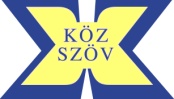 Közszolgálati Tisztviselők SzakmaiSzervezeteinek SzövetségeMegrendelem az ÚJ MAGYAR KÖZIGAZGATÁS szakmai, tudományos folyóiratot a 2016. évre ........ példányban 16.300.- Ft + 5 % áfa/példány/év előfizetési díjért.* * A feltüntetett előfizetési díj a csomagolási és postaköltséget tartalmazza.Tudomásul veszem, hogy a Megrendelő alapján a KÖZSZÖV (a továbbiakban: Kiadó) jogosult az előfizetési díjról a számlát kiállítani és megküldeni, a megrendelésem a számla átutalással történő kiegyenlítésével válik aktívvá.Megrendelő neve: ......................................................................................................................Beosztása: ..................................................................................................................................E-mail címe: ...............................................................................................................................Számlázási név: ..........................................................................................................................Számlázási cím: ..........................................................................................................................Adószám: ...................................................................................................................................Bankszámlaszám: .......................................................................................................................Ügyintéző neve: .........................................................................................................................Ügyintéző telefonszáma: ...........................................................................................................Szállítási név: .............................................................................................................................Szállítási cím: .............................................................................................................................Cégszerű aláírás, bélyegző: .......................................................................................................A Megrendelő kitöltésével Ön hozzájárul, hogy a Kiadó a megadott személyes adatokat kezelje. Írásbeli nyilatkozatban kérheti az adatkezelés megszüntetését, az adatok törlését vagy a kezelt adatok módosítását. Az adatkezelés célja a folyóirat előfizetésével kapcsolatos aktívvá váló megrendelés teljesítése, illetve tájékoztatás a Kiadó szolgáltatásairól.Az adatokat harmadik félnek nem továbbítjuk.A Megrendelőt a következő módon juttathatja el a Kiadóhoz:Postai úton: Dr. Gyergyák Ferenc főtitkár Közszolgálati Tisztviselők Szakmai Szervezeteinek Szövetsége 2100 Gödöllő, Szabadság tér 7.E-mailben (beszkennelt csatolt fájlként): fotitkar@kozszov.org.huAz Új Magyar Közigazgatás folyóirattal kapcsolatos további információka www.kozszov.org.hu/uj-magyar-kozigazgatas honlapon érhetők el.